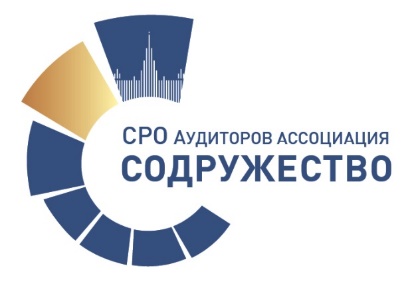 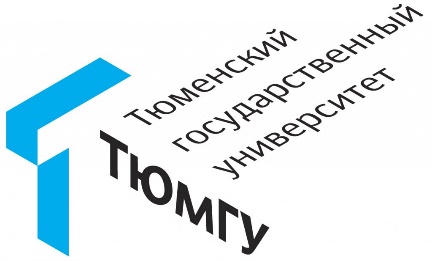 Всероссийская научно-практическая конференция:«Цифровая экономика: перспективы аудита и безопасности бизнеса» ПРОГРАММА КОНФЕРЕНЦИИ05 ноября 2020 года Г.ТЮМЕНЬВсероссийская научно-практическая конференция:«Цифровая экономика: перспективы аудита и безопасности бизнеса»ОРГАНИЗАТОРЫ Саморегулируемая организация аудиторов Ассоциация «Содружество»http://auditor-sro.orgТюменский государственный университетФинансово-экономический институтutmn.ruИнформация о конференции размещена на сайте:https://news.utmn.ru/events/979562/https://auditor-sro.org/pc/actions/ks_uralskogo_051120/ПОРЯДОК РАБОТЫ КОНФЕРЕНЦИИДата проведения: 05 ноября 2020 годаНачало конференции: 10.00 московского времениФорма проведения – дистанционная форма в режиме on-line через платформу ZoomПодключиться к конференции Zoom:https://zoom.us/j/91831426002?pwd=QnNCZlNEZjcyb3R5dmREMjE2R3Y0Zz09Идентификатор конференции: 918 3142 6002Код доступа: 693927Время работы Конференции: с 10.00 до 16.00 московского времени 10:00 – 10:05	 Открытие конференции. Приветственное слово10:05 – 14:55	 Выступления14:55	             Заключительное слово. Утверждение резолюции конференции.СЕКЦИИ СТУДЕНЧЕСКИХ ДОКЛАДОВДата проведения: 05 ноября 2020 годаФорма проведения – дистанционная форма в режиме on-line 1 СЕКЦИЯ СТУДЕНЧЕСКИХ ДОКЛАДОВ:ВЫЗОВЫ И УГРОЗЫ ЭКОНОМИЧЕСКОЙ БЕЗОПАСНОСТИ В СОВРЕМЕННЫХ УСЛОВИЯХРабота секции онлайн 11.00-13.30 (время московское - МСК)  Подключиться к конференции с использованием сервиса ВКС CiscoWebex:https://distance100.webex.com/distance100/j.php?MTID=me8a5f858f3451de98233c4ca1df4ba802 СЕКЦИЯ СТУДЕНЧЕСКИХ ДОКЛАДОВ:БЕЗОПАСНОСТЬ БИЗНЕСА: ОЦЕНКА РИСКОВ И УГРОЗ Работа секции онлайн 11.00-13.30 (время московское - МСК)  Подключиться к конференции с использованием сервиса ВКС Cisco Webex:https://distance100.webex.com/distance100/j.php?MTID=m3d48a4a3e902adb121014b0432ae3b443 СЕКЦИЯ СТУДЕНЧЕСКИХ ДОКЛАДОВ:ЭКОНОМИЧЕСКАЯ БЕЗОПАСНОСТЬ БИЗНЕСА: ИНСТРУМЕНТЫ ОБЕСПЕЧЕНИЯ И ПРИОРИТЕТНЫЕ НАПРАВЛЕНИЯ ИХ РАЗВИТИЯРабота секции онлайн 12.00-14.30 (время московское - МСК)  Подключиться к конференции с использованием сервиса ВКС CiscoWebex:https://distance100.webex.com/distance100/j.php?MTID=mc2a7bca95619724c29f12f2a2caf6c2d4 СЕКЦИЯ СТУДЕНЧЕСКИХ ДОКЛАДОВ:БЕЗОПАСНОСТЬ БИЗНЕСА И АУДИТ В СОВРЕМЕННЫХ УСЛОВИЯХ ЦИФРОВОЙ ЭКОНОМИКИРабота секции онлайн 13.00-15.30 (время московское - МСК)  Подключиться к конференции с использованием сервиса ВКС CiscoWebex:https://distance100.webex.com/distance100/j.php?MTID=m6dd6d981e1b116da43820f3ed86d543d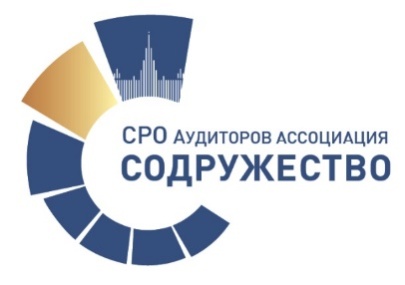 Программа Всероссийской научно-практической конференцииЦифровая экономика: перспективы аудита и безопасности бизнесаОткрытие конференции:Модератор: Сюткина Минзиля Галиулловна, к.э.н., член Правления СРО ААС, председатель Комитета по контролю качества Уральского ТО СРО ААС, председатель Комитета по финансам, аудиту и налогообложению ХМРО Деловая Россия генеральный директор ЧОУ ДПО «Сибирский институт международного бизнес-образования», ООО «Югра-аудит», г. УфаМодератор: Скипин Дмитрий Леонидович, к.э.н., доцент, зав. кафедрой экономической безопасности, системного анализа и контроля, ТюмГУ,  г. ТюменьСЕКЦИИ СТУДЕНЧЕСКИХДОКЛАДОВОРГАНИЗАЦИОННЫЙ КОМИТЕТ КОНФЕРЕНЦИИ:Сюткина Минзиля Галиулловна – председатель Совета Приволжского ТО СРО ААС, член Правления СРО ААС, к.э.н., e-mail: PrTo@auditor-sro.org, 8 (985) 360-05-50Сергиенко Алексей Николаевич – председатель Совета Уральского ТО СРО ААС, к.э.н. e-mail: UrTO@auditor-sro.org, 8 (922) 181-30-11Лазутина Дарья Васильевна, Директор Финансово-экономического института, к.э.н., доцент, d.v.lazutina@utmn.ru Скипин Дмитрий Леонидович– заведующий кафедрой экономической безопасности, системного анализ и контроля Финансово-экономического института ТюмГУ, к.э.н., доцент, d.l.skipin@utmn.ru, 8(919)924-77-92 Чебакова Елена Алексеевна – координатор Уральского ТО СРО ААС UrTO@auditor-sro.org, 8(908) 876-98-94Кольцова Татьяна Александровна, к.э.н., доцент, кафедры экономической безопасности, системного анализ и контроля,  t.a.kolcova@utmn.ru ЗылёваНаталья Владимировна, к.э.н., доцент кафедры экономической безопасности, системного анализ и контроля, n.v.zylyova@utmn.ru Токмакова Елена Геннадьевна, к.э.н., доцент кафедры экономической безопасности, системного анализ и контроля, e.g.tokmakova@utmn.ru Баденова Лариса Алексеевна, доцент кафедры экономической безопасности, системного анализ и контроля, l.a.badenova@utmn.ru Коренкова Светлана Ивановна, к.э.н., доцент, кафедры экономической безопасности, системного анализ и контроля, y.n.ruf@utmn.ru Руф Юлия Николаевна, к.э.н., доцент, кафедры экономической безопасности, системного анализ и контроля, s.i.korenkova@utmn.ru Каримова Диана Вильдановна старший преподаватель кафедры экономической безопасности, системного анализ и контроля, d.v.karimova@utmn.ruЛёвкина Анастасия Олеговна, к.э.н., профессоркафедры экономической безопасности, системного анализ и контроля, a.o.lyovkina@utmn.ru  Время (мск)Темы докладов и выступленийВыступающий10:00Приветственное слово Лазутина Дарья Васильевна, директор Финансово-экономического института, ТюмГУ, к.э.н., доцент,г. Тюмень 10:05Концептуальные вопросы развития учетной и аудиторской профессииКозырев Игорь Александрович, председатель Правления СРО ААС, независимый член Правления, председатель Комиссии СРО ААС по наградам, председатель Рабочего органа Совета по аудиторской деятельности, председатель Правления Фонда НСФО, начальник Департамента международной отчетности Бухгалтерии ПАО ЛУКОЙЛ, Заслуженный экономист РФ.г. Москва10:20О роли профессионального сообщества аудиторов в развитии аудита в РоссииНосова Ольга Александровна, член Правления, генеральный директор СРО ААС, заместитель председателя Комитета СРО ААС по профессиональному образованию, член Рабочего органа Совета по аудиторской деятельности, член Совета ТПП РФ по саморегулированию предпринимательской и профессиональной деятельности, член Экспертного совета ГД РФ по законодательному обеспечению аудиторской и контрольно-ревизионной деятельности в РФ, член РГ по реализации механизма «регуляторной гильотины» в отношении регулирования СРО аудиторов.г. Москва10:35Основы взаимодействия профсообщества аудиторов с внешними субъектамиЧая Владимир Тигранович, директор по взаимодействию с государственными органами, член Правления, учредитель СРО ААС, вице-президент СРО ААС, член Комиссии СРО ААС по контролю качества, член Совета по аудиторской деятельности, главный научный сотрудник кафедры учета, анализа и аудита экономического факультета МГУ имени М.В. Ломоносова, д.э.н., профессор.г. Москва11:00Новые требования работодателей в сфере аудита к молодым кадрам в современных условиях цифровизации аудитаБуян Игорь Анатольевич, член Правления, сопредседатель Комитета по аудиту ОЗО, член Рабочего органа Совета по аудиторской деятельности, член РГ по реализации механизма «регуляторной гильотины» в отношении регулирования СРО аудиторов, заместитель Генерального директора ООО «Эрнст энд Янг»г. Москва11:10Росфинмониторинг и аудит, точки соприкосновения и перспективы взаимодействия. Интеграция аудиторского сообщества в национальную систему противодействия отмыванию доходов, полученных преступным путем и финансированию терроризмаРумянцев Андрей Львович, заместитель руководителя Межрегионального управления Росфинмониторинга по Уральскому федеральному округу Медведев Александр Сергеевич, начальник отдела надзорной деятельности и правового обеспеченияг. Екатеринбург11:20Цифровизация контрольно-надзорной деятельности. Практика внедрения инновационного подхода планирования контрольно-аудиторских мероприятий на базе Управления Федерального Казначейства по Свердловской области Искакова Ксения Орестовна, начальник отдела по надзору за аудиторской деятельностью УФК по Свердловской области, советник государственной гражданской службы РФ 1 класса г. Екатеринбург11:35Отдельные вопросы администрирования специальных налоговых режимов. Изменения в налоговом законодательстве Осипова Ольга Александровна, начальник отдела налогообложения юридических лиц УФНС России по Тюменской области г. Тюмень11:50Дистанционные методы проведения аудита в условиях распространения коронавирусаМилюкова Ирина Михайловна, партнер АО «Универс-Аудит, член Рабочего органа Совета по аудиторской деятельности, председатель Комитета СРО ААС по стандартизации и методологии учета и отчетности, член Экспертного комитета Фонда НСФО по переводу Международных стандартов аудита г. Москва12:05Участие аудиторов в ведении единого реестра субъектов малого предпринимательства Рыбенко Галина Анатольевна, член Правления, вице-президент СРО ААС, председатель Волго-Донского ТО СРО ААС, член Комиссии СРО ААС по контролю качества, член Комитета СРО ААС по региональному взаимодействию, член Комитета СРО ААС по аудиту СМП, генеральный директор ООО «Дон-Фин-Аудит»г. Ростов на Дону12:15Анализ интеллектуального капитала вузов в условиях цифровой экономикиВахрушина Алина Александровна, Доцент департамента бизнес-аналитики Факультета налогов, аудита и бизнес-анализа Финансового университета при Правительстве Российской Федерации, к.э.н.г. Москва12:30Недобросовестная конкуренция в ценообразовании на аудиторские услугиНикифоров Сергей Леонидович,  генеральный директор ООО «ФБК Поволжье», член Совета Приволжского ТО СРО ААСг. Казань12:40Ключевые вопросы аудита при оценке системы внутреннего контроля.Сюткина Минзиля Галиулловна, член Правления СРО ААС, председатель Комитета по контролю качества Уральского ТО СРО ААС, председатель Комитета по финансам, аудиту и налогообложению ХМРО Деловая Россия генеральный директор ЧОУ ДПО «Сибирский институт международного бизнес-образования», ООО «Югра-аудит», к.э.н. г. Уфа12:50Раскрытие неопределенностей о способности компании вести непрерывную деятельностьЕрмакова Марина Николаевна, Финансовый университет при правительстве РФ, Зам. заведующего базовой кафедрой «Эрнст энд Янг» доцент Департамента аудита и корпоративной отчетности, к.э.н.г. Москва13:00Совершенствование системы управления рисками в условиях влияния новых факторов рисковСтаврова Татьяна Александровна, Управления Федерального КазначействаНачальник отдела контроля качества работы аудиторских организаций Управления по надзору за аудиторской деятельностью УФК г. Москва13:15Системный подход к методологическому обеспечению деятельности аудиторской организацииОтичева Раиса Барыевна, генеральный директор, ЗАО Аудиторско-консультативный центр «Содействие», председатель Комитета по образованию ПрТО СРО ААС г. Уфа13:25Применение информационных технологий в аудитеПопова Наталья Ивановна,  директор ООО «Новый Аудит» преподаватель НЧОУ Технический университет УГМК г. Верхняя Пышма г. Екатеринбург13:35Особенности проведения аудиторских проверок в условиях пандемии КОВИД -19Котова Ольга Владимировна, специалист по контролю качества ООО «Новый Аудит»Россия, доцент кафедры финансовых рынков и банковского дела УрГЭУ, к.э.н.г. Екатеринбург13:45Отражение цифровой трансформации на налоговых условиях для бизнеса в странах с формирующимся финансовым рынкомПокровская Наталья Владимировна,Санкт-Петербургский государственный университет, к.э.н.г. Санкт-Петербург13:55Особенности применения МСФО (IFRS) 16 «Аренда» в связи с пандемией COVID-19Вахрушина Мария Арамовна, профессор департамента бизнес-аналитики Факультета налогов, аудита и бизнес-анализа Финансового университета при Правительстве Российской Федерацииг. Москва14:05Проблемы достоверности финансовой отчетности в системе современных парадоксов бухгалтерского учётаЛукьяненко Ольга Викторовна, доцент кафедры экономической безопасности, системного анализа и контроля, к.э.н.г. Тюмень14:15Методы и инструментарий экспресс-анализа финансовой (бухгалтерской) отчетности Чепулянис Антон Владимирович,Доцент кафедры бухгалтерского учета и аудита Уральского Государственного Экономического УниверситетаФинансовый директор ГК «Кондитерская фабрика «9 ОСТРОВОВ»г. Екатеринбург14:25Отдельные новации в учете запасовПопов Алексей Юрьевич,доцент кафедры «Бухгалтерского учета и аудита» УрГЭУ, к.э.н.г. Екатеринбург14:35 Переход на смешанную модель регулирования бухгалтерского учета в России: итоги и перспективы реализации профессионального суждения в условиях цифровизацииЛупикова Елена Владимировна, к.э.н., доцент кафедры экономической безопасности, системного анализа и контроля, ТюмГУг. Тюмень14:45Отдельные вопросы валютного регулирования и контроля при аудите операций по реализации товаров нерезидентам из государств Евразийского экономического союзаСергиенко Алексей Николаевич, председатель Совета Уральского территориального отделения СРО ААС, член комитета по региональному взаимодействию, доцент кафедры «Бухгалтерского учета и аудита» УрГЭУ, к.э.н.директор департамента аудита ООО "УБЭКС", к.э.н.г. Екатеринбург14:55Закрытие конференции1 секция студенческих докладов:ВЫЗОВЫ И УГРОЗЫ ЭКОНОМИЧЕСКОЙ БЕЗОПАСНОСТИ В СОВРЕМЕННЫХ УСЛОВИЯХРабота секции онлайн 11.00-13.30 (время московское - МСК)  5 ноября 2020с использованием сервиса: ВКС CiscoWebex1 секция студенческих докладов:ВЫЗОВЫ И УГРОЗЫ ЭКОНОМИЧЕСКОЙ БЕЗОПАСНОСТИ В СОВРЕМЕННЫХ УСЛОВИЯХРабота секции онлайн 11.00-13.30 (время московское - МСК)  5 ноября 2020с использованием сервиса: ВКС CiscoWebexСсылка на мероприятие:https://distance100.webex.com/distance100/j.php?MTID=me8a5f858f3451de98233c4ca1df4ba80Идентификатор: 128 304 1673
Пароль: VhxQnKpK733https://distance100.webex.com/distance100/j.php?MTID=me8a5f858f3451de98233c4ca1df4ba80Идентификатор: 128 304 1673
Пароль: VhxQnKpK733СопредседателиРуф Юлия Николаевна, к.э.н., доцент кафедры экономической безопасности, системного анализа и контроля, ФГАОУВО Тюменский государственный университет, г. ТюменьРуф Юлия Николаевна, к.э.н., доцент кафедры экономической безопасности, системного анализа и контроля, ФГАОУВО Тюменский государственный университет, г. ТюменьСопредседателиКаримова Диана Вильдановна, старший преподаватель кафедры экономической безопасности, системного анализа и контроля, ФГАОУВО Тюменский государственный университет, г. ТюменьКаримова Диана Вильдановна, старший преподаватель кафедры экономической безопасности, системного анализа и контроля, ФГАОУВО Тюменский государственный университет, г. ТюменьСопредседателиЦало Илья Маркович, к.э.н., доцент кафедры экономической безопасности ФГАОУВО Южно-Уральский государственный университет (национальный исследовательский университет) (ФГАОУВО «ЮУРГУ(НИУ)), г.ЧелябинскЦало Илья Маркович, к.э.н., доцент кафедры экономической безопасности ФГАОУВО Южно-Уральский государственный университет (национальный исследовательский университет) (ФГАОУВО «ЮУРГУ(НИУ)), г.ЧелябинскВремя(мск)Темы докладов и выступленийВыступающий11.00Приветственное словоПриветственное слово11.10Анализ уровня экономической безопасности рынка частных спортивных услуг в современный периодЮдина Анастасия Александровна, ФГАОУВО Южно-Уральский государственный университет (национальный исследовательский университет), специальность «Экономическая безопасность», 4курс, г. ЧелябинскНаучный руководитель: Цало И.М., к.э.н., доцент11.25Обзор подходов к прогнозированию рисков экономико-экологической безопасности регионаКаримова Диана Рамильевна, ФГАОУВО Южно-Уральский государственный университет (национальный исследовательский университет», специальность «Экономическая безопасность», 5курс, г. ЧелябинскНаучный руководитель: Цало И.М., к.э.н., доцент11.40Проверка персонала как предупредительная мера экономической безопасности бизнесаСозонова Дарья Александровна, ФГАОУВО Тюменский государственный университет, специальность «Экономическая безопасность», 5курс, г. ТюменьНаучный руководитель: Руф Ю.Н., к.э.н., доцент кафедры экономической безопасности, системного анализа и контроля, ТюмГУ11.55Мошенничество в интернете в период пандемии: схемы и их избежаниеШадрина Екатерина Владимировна, ФГАОУВО Тюменский государственный университет, специальность «Экономическая безопасность», 5 курс, г. ТюменьНаучный руководитель: Руф Ю. Н., к.э.н., доцент кафедры экономической безопасности, системного анализа и контроля, ТюмГУ14.10Роль счетной палаты в обеспечении экономической безопасности государстваМиляхов Юрий Станиславович, ФГАОУВО Тюменский государственный университет, специальность «Экономическая безопасность», 3 курс, г. ТюменьНаучный руководитель: Каримова Д.В., старший преподаватель кафедры экономической безопасности, системного анализа и контроля, ТюмГУ14.25Облачное решение AMOCRM: продукт цифровой экономики и его роль в обеспечении экономической безопасностиАскарова Зарнигор Хошимжнокизи, ФГАОУВО Тюменский государственный университет, специальность «Экономическая безопасность», 4 курс, г. ТюменьДорожкин Ксения Кирилловна ФГАОУВО Тюменский государственный университет, специальность «Экономическая безопасность», 4 курс, г. ТюменьНаучный руководитель: Руф Ю.Н., к.э.н., доцент кафедры экономической безопасности, системного анализа и контроля, ТюмГУ14.40Оценка состояния экономической безопасности бизнесаАблямитова Элина Руслановна, ФГАОУВО Тюменский государственный университет, специальность «Экономическая безопасность», 3 курс, г. ТюменьДмитриева Элина Эдуардовна, ФГАОУВО Тюменский государственный университет, специальность «Экономическая безопасность», 3 курс, г. ТюменьНаучный руководитель: Скипин Д.Л .к.э.н., доцент кафедры экономической безопасности, системного анализа и контроля, ТюмГУ14.55«Зеленая» экономика как стратегический фактор решения проблем экономической безопасностиДжомидава Игорь Романович, ФГАОУВО Тюменский государственный университет, специальность «Экономическая безопасность», 5 курс, г. ТюменьНаучный руководитель: Скипин Д. Л. к.э.н., доцент кафедры экономической безопасности, системного анализа и контроля, ТюмГУ15.10Проблемы современного человека и качество его жизни в условиях цифровой экономикиВельховский Кирилл, студент 3 курса Факультет Институт систем управления, Самарский государственный экономический университет, г. СамараНаучный руководитель: Черноусова К.С., к.э.н., доцент кафедры налоги и налогообложение СГЭУ15.25Заключительное словоЗаключительное слово2 секция студенческих докладов:БЕЗОПАСНОСТЬ БИЗНЕСА: ОЦЕНКА РИСКОВ И УГРОЗ Работа секции онлайн 11.00-13.30 (время московское - МСК)  5 ноября 2020с использованием сервиса: ВКС CiscoWebex2 секция студенческих докладов:БЕЗОПАСНОСТЬ БИЗНЕСА: ОЦЕНКА РИСКОВ И УГРОЗ Работа секции онлайн 11.00-13.30 (время московское - МСК)  5 ноября 2020с использованием сервиса: ВКС CiscoWebexСсылка на мероприятие:https://distance100.webex.com/distance100/j.php?MTID=m3d48a4a3e902adb121014b0432ae3b44Идентификатор:128 066 5920
Пароль: aSiecEVV983https://distance100.webex.com/distance100/j.php?MTID=m3d48a4a3e902adb121014b0432ae3b44Идентификатор:128 066 5920
Пароль: aSiecEVV983СопредседателиАлибеков Шахизин Ильмутдинович, д.э.н., профессор кафедры гуманитарных и социально-экономических дисциплин Северо-Кавказского института (филиал) Всероссийского государственного университета юстиции (РПА Минюста России), г. МахачкалаАлибеков Шахизин Ильмутдинович, д.э.н., профессор кафедры гуманитарных и социально-экономических дисциплин Северо-Кавказского института (филиал) Всероссийского государственного университета юстиции (РПА Минюста России), г. МахачкалаСопредседателиКоренкова Светлана Ивановна, к.э.н., доцент кафедры экономической безопасности, системного анализа и контроля, ТюмГУ, г. Тюмень, аттестованный аудитор, налоговый консультант, аттестованный преподаватель ИПБ России, преподаватель ЧОУ ДПО УМЦ «Аудит-Сервис»,г. ТюменьКоренкова Светлана Ивановна, к.э.н., доцент кафедры экономической безопасности, системного анализа и контроля, ТюмГУ, г. Тюмень, аттестованный аудитор, налоговый консультант, аттестованный преподаватель ИПБ России, преподаватель ЧОУ ДПО УМЦ «Аудит-Сервис»,г. ТюменьСопредседателиСахно Юлия Сергеевна, к.э.н., доцент кафедры экономической безопасности, системного анализа и контроля, ТюмГУ, г. ТюменьСахно Юлия Сергеевна, к.э.н., доцент кафедры экономической безопасности, системного анализа и контроля, ТюмГУ, г. ТюменьВремя(мск)Темы докладов и выступленийВыступающий11.00Приветственное словоПриветственное слово11.10Развитие электронного рынка как криминогенный факторАйдабулова Солтанат Арсланбековна, Юридический колледж, Северо-Кавказский институт, филиал Российской правовой академии Минюста России,2 курс, г. МахачкалаНаучный руководитель: Алибеков Ш.И.,д.э.н., профессор кафедры гуманитарных и социально-экономических дисциплин Северо-Кавказского института (филиал) Всероссийского государственного университета юстиции (РПА Минюста России)11.25К вопросу о привлечении искусственного интеллекта к ответственности Татаев Залимхан Максутович, студент, Юридический колледж Северо-Кавказский институт, филиал Российской правовой академии Минюста России,2 курс, г. МахачкалаНаучный руководитель: Алибеков Ш.И., д.э.н., профессор кафедры гуманитарных и социально-экономических дисциплин Северо-Кавказского института (филиал) Всероссийского государственного университета юстиции (РПА Минюста России)11.40Развитие крестьянско-фермерских хозяйств в республике ДагестанТемирханов Казбек Каирович, студент, Юридический колледж Северо-Кавказский институт, филиал Российской правовой академии Минюста России,2 курс, г. МахачкалаНаучный руководитель: Алибеков Ш.И., д.э.н., профессор кафедры гуманитарных и социально-экономических дисциплин Северо-Кавказского института (филиал) Всероссийского государственного университета юстиции (РПА Минюста России)11.55Роль трудовых ресурсов в повышении эффективности деятельности предприятийАнатов Гаджимурад Магомедович, студент, Юридический колледж Северо-Кавказский институт, филиал Российской правовой академии Минюста России, 2 курс, г. МахачкалаНаучный руководитель: Алибеков Ш.И., д.э.н, профессор кафедры гуманитарных и социально-экономических дисциплин Северо-Кавказского института (филиал) Всероссийского государственного университета юстиции (РПА Минюста России)12.10Уровень развития человеческих ресурсов как фактор обеспечения экономической безопасности бизнесаСамсонова Анастасия Юрьевна, ФГАОУВО Тюменский государственный университет, специальность «Экономическая безопасность», 4 курс ,г. ТюменьНаучный руководитель: Скипин Д.Л. к.э.н., доцент кафедры экономической безопасности, системного анализа и контроля, ТюмГУ12.25Экологическая безопасность: экономико-правовые аспектыКрылов Денис Евгеньевич, ФГАОУВО Тюменский государственный университет, специальность «Экономическая безопасность», 4 курс, г. ТюменьДжатиева Екатерина Александровна, ФГАОУВО Тюменский государственный университет, специальность «Экономическая безопасность», 4 курс, г.ТюменьНаучный руководитель: Скипин Д.Л. к.э.н., доцент кафедры экономической безопасности, системного анализа и контроля, ТюмГУ12.40Индикаторы фондового рынка и их влияние на экономическую безопасность России в условиях Covid-19Сазыкина Елизавета Дмитриевна, ФГАОУВО Тюменский государственный университет, специальность «Экономическая безопасность», 5 курс, г. ТюменьНаучный руководитель: Коренкова С.И., к.э.н., доцент кафедры экономической безопасности, системного анализа и контроля, ТюмГУ12.55Зеленое финансирование как инструмент обеспечения экономической безопасностиДжатиева Екатерина Александровна, ФГАОУВО Тюменский государственный университет, специальность «Экономическая безопасность», 4 курс, г. ТюменьСмолин Даниил Сергеевич, ФГАОУВО Тюменский государственный университет, специальность «Экономическая безопасность», 4 курс, г. ТюменьНаучный руководитель: Скипин Д.Л. к.э.н., доцент кафедры экономической безопасности, системного анализа и контроля, ТюмГУ13.10Заключительное словоЗаключительное слово3 секция студенческих докладов:ЭКОНОМИЧЕСКАЯ БЕЗОПАСНОСТЬ БИЗНЕСА: ИНСТРУМЕНТЫ ОБЕСПЕЧЕНИЯ И ПРИОРИТЕТНЫЕ НАПРАВЛЕНИЯ ИХ РАЗВИТИЯРабота секции онлайн 12.00-14.15 (время московское - МСК)  5 ноября 2020с использованием сервиса: ВКС CiscoWebex3 секция студенческих докладов:ЭКОНОМИЧЕСКАЯ БЕЗОПАСНОСТЬ БИЗНЕСА: ИНСТРУМЕНТЫ ОБЕСПЕЧЕНИЯ И ПРИОРИТЕТНЫЕ НАПРАВЛЕНИЯ ИХ РАЗВИТИЯРабота секции онлайн 12.00-14.15 (время московское - МСК)  5 ноября 2020с использованием сервиса: ВКС CiscoWebexСсылка на мероприятие:https://distance100.webex.com/distance100/j.php?MTID=mc2a7bca95619724c29f12f2a2caf6c2dИдентификатор:128 312 5251Пароль: kVZw5Wn7Uq4https://distance100.webex.com/distance100/j.php?MTID=mc2a7bca95619724c29f12f2a2caf6c2dИдентификатор:128 312 5251Пароль: kVZw5Wn7Uq4СопредседателиТокмакова Елена Геннадьевна, к.э.н., доцент кафедры экономической безопасности, системного анализа и контроля, ФГАОУВО Тюменский государственный университет ,г.ТюменьТокмакова Елена Геннадьевна, к.э.н., доцент кафедры экономической безопасности, системного анализа и контроля, ФГАОУВО Тюменский государственный университет ,г.ТюменьСопредседателиПантелеева Юлия Александровна, к.э.н., доцент Самарский государственный технический университет, г. СамараПантелеева Юлия Александровна, к.э.н., доцент Самарский государственный технический университет, г. СамараСопредседателиЮхтанова Юлия Александровна, к.э.н., доцент кафедры экономической безопасности, системного анализа и контроля, ФГАОУВО Тюменский государственный университет, г.ТюменьЮхтанова Юлия Александровна, к.э.н., доцент кафедры экономической безопасности, системного анализа и контроля, ФГАОУВО Тюменский государственный университет, г.ТюменьВремя(мск)Темы докладов и выступленийВыступающий12.00Приветственное словоПриветственное слово12.10Налоговый контроль как инструмент обеспечения экономической безопасности региона и бизнесаГатауллина Альбина Раисовна, ФГАОУВО Тюменский государственный университет, специальность «Экономическая безопасность», 4курс, г. ТюменьЗолотухина Мария Андреевна, ФГАОУВО Тюменский государственный университет, специальность «Экономическая безопасность», 4 курс, г.ТюменьНаучный руководитель: Токмакова Е.Г., к.э.н., доцент кафедры экономической безопасности, системного анализа и контроля, ТюмГУ12.25Оценка внешней среды и ее роль в стратегическом развитии компании нефтегазового сектораРадченко Ева Валерьевна, Самарский государственный технический университет, 2 –ИИЭиГО -5, г. СамараНаучный руководитель: Поротькин Е.С. к.э.н., доцент 12.40Проблемы и перспективы развития малого бизнеса в условиях пандемииКозинова Элеонора Сергеевна, ФГАОУ ВО Тюменский государственный университет, специальность «Экономическая безопасность», 4 курс, г. ТюменьХохлова Виолетта Владимировна, ФГАОУВО Тюменский государственный университет, специальность «Экономическая безопасность»,4 курс, г. ТюменьНаучный руководитель: Скипин Д. Л. к.э.н., доцент кафедры экономической безопасности, системного анализа и контроля, ТюмГУ12.55Экологическая безопасность как результат менеджмента, использующего данные бухгалтерского учетаШиянова Надежда Игоревна, ФГАОУВО Тюменский государственный университет, направление «Экономика», 3 курс, г.ТюменьНаучный руководитель: Токмакова Е.Г., к.э.н., доцент кафедры экономической безопасности, системного анализа и контроля, ТюмГУ13.10Мотивация персонала в практике управления организацииМаринина Евгения Александровна, Самарский государственный технический университет, 3 –ИИЭиГО - 4, г.СамараНаучный руководитель: Пантелеева Ю.А., к.э.н., доцент 13.25Особенности бухгалтерского и налогового учёта расчётов с подотчётными лицамиБунькова Алена Антоновна, Уральский государственный экономический университет, институт финансов и права, направление «Экономика», профиль подготовки – бухгалтерский учет, анализ и аудит,3 курс, г. ЕкатеринбургНаучный руководитель: Попов А.Ю., к.э.н., доцент  13.40Особенности учета расчетов с подрядчиками и поставщикамиШутова Татьяна Владимировна, Уральский государственный экономический университет, институт финансов и права, направление «Экономика», профиль подготовки – бухгалтерский учет, анализ и аудит, 3 курс, г. ЕкатеринбургНаучный руководитель: Попов А.Ю., к.э.н., доцент  13.55Интеллектуальный капитал как фактор обеспечения экономической безопасности организацииШестопалова Екатерина Олеговна, ФГАОУ ВО Тюменский государственный университет, специальность «Экономическая безопасность», 3 курс, г. Тюмень  Прокина Анастасия Евгеньевна, ФГАОУ ВО Тюменский государственный университет, специальность «Экономическая безопасность», 3 курс, г. ТюменьНаучный руководитель: Скипин Д.Л.к.э.н., доцент кафедры экономической безопасности, системного анализа и контроля, ТюмГУ14.10Заключительное словоЗаключительное слово4 секция студенческих докладов:БЕЗОПАСНОСТЬ БИЗНЕСА И АУДИТ В СОВРЕМЕННЫХ УСЛОВИЯХ ЦИФРОВОЙ ЭКОНОМИКИРабота секции онлайн 13.00-15.30 (время московское - МСК)  5 ноября 2020с использованием сервиса: ВКС CiscoWebex4 секция студенческих докладов:БЕЗОПАСНОСТЬ БИЗНЕСА И АУДИТ В СОВРЕМЕННЫХ УСЛОВИЯХ ЦИФРОВОЙ ЭКОНОМИКИРабота секции онлайн 13.00-15.30 (время московское - МСК)  5 ноября 2020с использованием сервиса: ВКС CiscoWebexСсылка на мероприятие:https://distance100.webex.com/distance100/j.php?MTID=m6dd6d981e1b116da43820f3ed86d543dИдентификатор: 128 627 4635Пароль: 8E9Nne52pv4https://distance100.webex.com/distance100/j.php?MTID=m6dd6d981e1b116da43820f3ed86d543dИдентификатор: 128 627 4635Пароль: 8E9Nne52pv4СопредседателиБаденова Лариса Алексеевна, доцент кафедры экономической безопасности, системного анализа и контроля, Тюменский государственный университет, г. ТюменьБаденова Лариса Алексеевна, доцент кафедры экономической безопасности, системного анализа и контроля, Тюменский государственный университет, г. ТюменьСопредседателиШилова Любовь Федоровна, д.э.н., профессор кафедры экономической безопасности, системного анализа и контроля, Тюменский государственный университет, г. ТюменьШилова Любовь Федоровна, д.э.н., профессор кафедры экономической безопасности, системного анализа и контроля, Тюменский государственный университет, г. ТюменьСопредседателиЗюбаневгений Викторович, к.э.н., доцент кафедры экономической безопасности, системного анализа и контроля, Тюменский государственный университет, г. ТюменьЗюбаневгений Викторович, к.э.н., доцент кафедры экономической безопасности, системного анализа и контроля, Тюменский государственный университет, г. ТюменьВремя(мск)Темы докладов и выступленийВыступающий13.00Приветственное словоПриветственное слово11.10Влияние цифровизации на экономическую безопасность хозяйствующего субъектаКриворотова Влада Андреевна, ФГАОУ ВО Тюменский государственный университет, специальность «Экономическая безопасность», 4 курс, г. ТюменьТуровинина Мария Сергеевна, ФГАОУ ВО Тюменский государственный университет, специальность «Экономическая безопасность», 4 курс, г. ТюменьНаучный руководитель: Зылева Н.В., к.э.н., доцент кафедры экономической безопасности, системного анализа и контроля, ТюмГУ11.25Стратегии устойчивого развития малого и среднего предпринимательства в период пандемии как элемент экономической безопасности регионаТурнаева Анна Андреевна, ФГАОУ ВО Тюменский государственный университет, специальность «Экономическая безопасность», 4 курс, г. ТюменьЗахарова Екатерина Алексеевна, ФГАОУ ВО Тюменский государственный университет, специальность «Экономическая безопасность», 4 курс, г. ТюменьНаучный руководитель: Сахно Ю.С., к.э.н., доцент кафедры экономической безопасности, системного анализа и контроля, ТюмГУ11.40Анализ состояния рынка аудиторских услуг в РоссииШамшурина Татьяна Андреевна, ФГАОУ ВО Тюменский государственный университет, специальность «Экономическая безопасность», 4 курс, г. ТюменьНаучный руководитель: доцент Баденова Л.А., доцент кафедры экономической безопасности, системного анализа и контроля, ТюмГУ11.55Инновационные технологии в будущем аудитаСудвина Ксения Евгеньевна, ФГАОУ ВО Тюменский государственный университет, специальность «Экономическая безопасность», 4 курс, г. ТюменьНаучный руководитель: доцент Баденова Л.А.,доцент кафедры экономической безопасности, системного анализа и контроля, ТюмГУ14.10Машинное обучение в бизнесеГребенников Андрей Олегович, ФГАОУ ВО Тюменский государственный университет, направление «Экономика», 4 курс, г. ТюменьНаучный руководитель: Лёвкина А.О., к.э.н., профессор кафедры экономической безопасности, системного анализа и контроля, ТюмГУ14.25Отличие стандартов IFRS и GAAP в представлении финансовой отчетности нефтегазовыми компаниямКлочкова Варвара Всеволодовна, магистрант Факультета налогов, аудита и бизнес-анализа Финансового университета при правительстве РФ, г. МоскваНаучный руководитель: Ермакова М.Н., к.э.н., доцент департамента аудита и корпоративной отчетности Финансового университета при правительстве РФ14.40Изменениями в IFRS 3: является ли приобретенная компания бизнесом или активом?Гаврилова Марина Вадимовна, магистрант Факультета налогов, аудита и бизнес-анализа Финансового университета при правительстве РФ, г. МоскваНаучный руководитель: Ермакова М.Н., к.э.н., доцент департамента аудита и корпоративной отчетности Финансового университета при правительстве РФ14.55Перспективы трансформации налогов и налогообложения в условиях цифровой экономикиУдод Ольга Владимировна, Самарский государственный экономический университет, Факультет Институт систем управления, 3 курса г. СамараНаучный руководитель: Черноусова К.С., к.э.н., доцент кафедры налоги и налогообложение СГЭУ15.10Совершенствование камеральных налоговых проверок в условиях цифровой экономикиНемудрова Алена Александровна, Самарский государственный экономический университет, Факультет Институт систем управления, 3 курса г. СамараНаучный руководитель: Черноусова К.С., к.э.н., доцент кафедры налоги и налогообложение СГЭУ15.25Заключительное словоЗаключительное слово